3 savaitės MENIU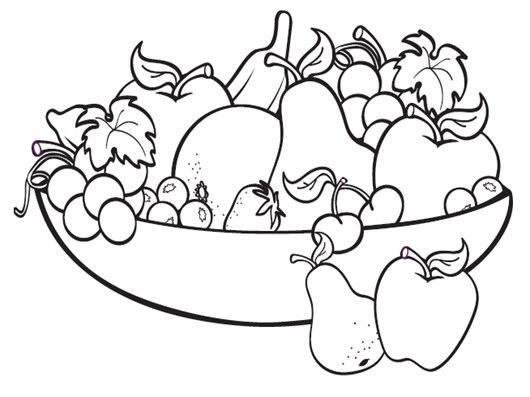 PirmadienisKiekis, g.Kiekis, g.Antradienis Kiekis, g.Kiekis, g.Trečiadienis Kiekis, gKiekis, gPusryčiai LDPusryčiai LDPusryčiai LDVirta 3 gudų košė su pienu ir sviestu 150200Virta pieniška kvietinių kruopų košė su sviestu ir uogomis 170220Makaronai su daržovių padažu ir sūriu120170Pieno kokteilis su bananais ir braškėmis180180Skrebutis su varškės užtepėlę ir ridikėliais5050Kopūstų salotos su agurku6060 Arbata150150Arbata150150PietūsPietūsPietūsKopūstų sriuba su bulvėmis 100100Daržovių sriuba 100100Žaliųjų žirnelių sriuba 100100Duona3035Duona3035Duona3035Virtas kiaulienos guliašas6080Kepti kapotos vištienos kepsniukai8090Kepti varškėčiai100120Virti ryžiai su kariu 100100Bulvių košė80100Natūralus jogurtas1530Šv. daržovių rinkinukas (ridikėliai , sald. paprika) 4050Kopūstų salotos (su aliejumi)4040Vaisių lėkštelė80100Plėšyti pekino kopūstų lapai3535Pjaustytos morkos 50100Kompotas150200Kompotas 150200Vanduo su citrina150150VakarienėVakarienėVakarienėVirti varškės spygliukai 100140Keptas omletas su brokoliais 7070Miežinė kruopų košė su sviestu 156156Grietinė 30 proc.1515Žalieji žirneliai3030Kefyras100150Vaisių lėkštelė80100Duona 3535Vaisių lėkštelė 80100Arbata 150150Vaisių lėkštelė80100Arbata 150150KetvirtadienisKiekis, g.Kiekis, g.Penktadienis Kiekis, g.Kiekis, g.PusryčiaiLDPusryčiaiLDOrkaitėje kepta pieniška avižinių dribsnių košė 150150Virta tiršta pusryčių košė su uogomis 150200Vaisių lėkštelė80100Kepti obuoliai įdaryti varške 8585Pienas 100150Kmynų arbataPietūs                                 PietūsPupelių sriuba 100100Barščiai su pupelėmis 100100Duona3035Duona3035Kepta lašišos filė su prieskoninėmis žolelėmis7080Troškintas kiaulienos kepsnelis6075Virtos bulvės 80100Bulvių košė80100   Pjaustytos morkos50100Šviežių daržovių rinkinukas (ridikėliai, pomidorai) 5050Agurkas4040Plėšyti pekino kopūstų lapai 3535Vanduo su citrina 150150Vanduo su citrina150150VakarienėVakarienėKepti sklindžiai su obuoliais100120Karštas sumuštinis su pomidorų padažu, pomidoru, fermentiniu sūriu ir žalumynais 5050Natūralus jogurtas3030Vaisių lėkštelė80100Arbata150150Kakava su pienu / Traputis150/8150/8